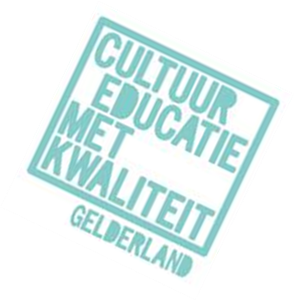 Volmachtverklaring Cultuureducatie met Kwaliteit 2021-2024Ondergetekende:[NAAM SCHOOL], [BRINNUMMER], gevestigd te ([POSTCODE]) [PLAATS], [STRAAT + HUISNUMMER], ten deze rechtsgeldig vertegenwoordigd door haar [BESTUURDER/GEVOLMACHTIGDE], [DE HEER/MEVROUW NAAM INCL. VOORLETTERS] (hierna: “volmachtgever”)geeft hierbij volmacht aan: de intermediaire partij (het cultuurpunt) [RECHTSVORM] [NAAM INSTELLING INTERMEDIAIRE PARTIJ], gevestigd te ([POSTCODE])  [PLAATS], [STRAAT + HUISNUMMER], ten deze rechtsgeldig vertegenwoordigd door [DE HEER/MEVROUW NAAM INCL. VOORLETTERS] (hierna: “gevolmachtigde”)om: namens volmachtgever de overeenkomst, in het kader van de subsidieregeling “Cultuureducatie met Kwaliteit in het primair onderwijs 2021-2024” van het Fonds voor Cultuurparticipatie, aan te gaan en te ondertekenen en namens volmachtgever een geconsolideerde verantwoording af te leggen aan Cultuur Oost. Tevens verklaart volmachtgever dat de school gedurende de projectperiode een eigen financiële bijdrage levert aan cultuureducatie. Deze bijdrage bestaat bijvoorbeeld uit financiering van een kunstmenu, cultuurprogramma of een andere vorm van cultuureducatie. De hoogte van deze bijdrage bedraagt minimaal € 1,- per leerling per jaar. In de jaarlijkse Verantwoording wordt de hoogte van de daadwekelijk geleverde bijdrage opgenomen. Met inachtneming van het volgende: Deze volmacht dient ondertekend te worden door de tekenbevoegde vertegenwoordiger van de deelnemende school. Op deze volmacht is het Nederlands recht van toepassing. Aldus overeengekomen en getekend op [DATUM], (handtekening)					(handtekening)	…………………………………………			…………………………………………….[NAAM VOLMACHTGEVER]			[NAAM GEVOLMACHTIGDE]…………………………………………			…………………………………………….[NAAM SCHOOL]					[NAAM CULTUURPUNT]